校园标语悬挂位置及标准尺寸（标语字体方正小标宋，红底白字）位  置图例尺寸材质1.行政楼竖幅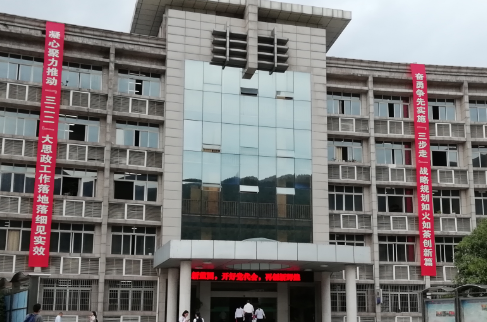 长16米长*宽1.5米     布幅2.西大门横幅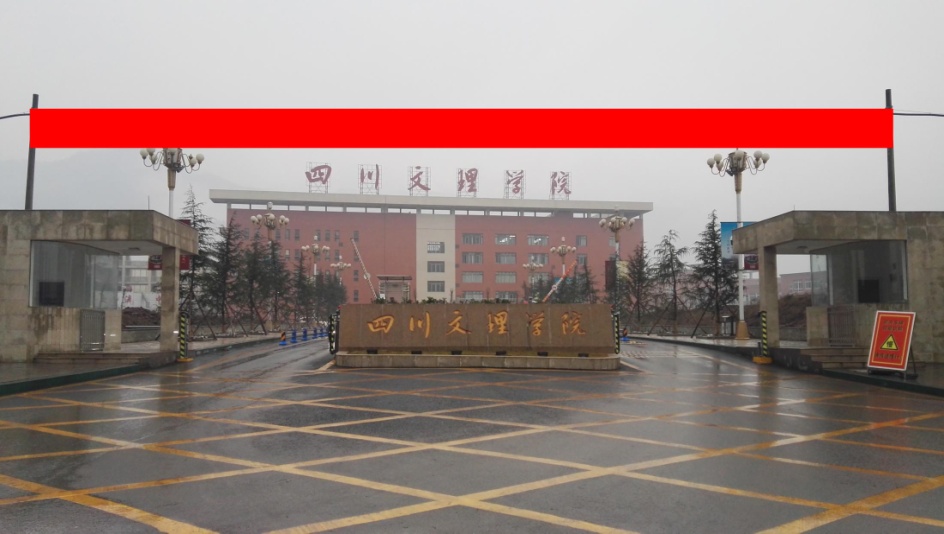 22米长*1.4米宽     布幅3.图书馆东立面竖幅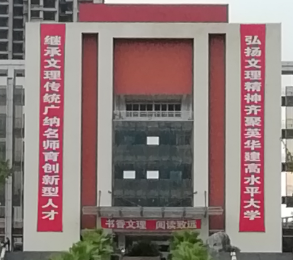 长24米*宽3米     喷绘4.图书馆西立面竖幅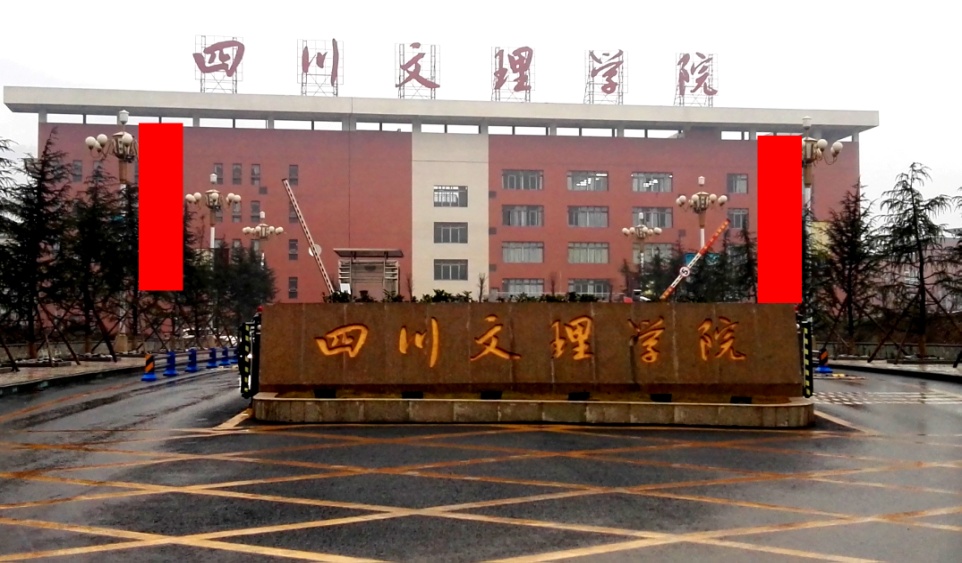 长22米*3米宽喷绘5.一教学楼上方圆弧横幅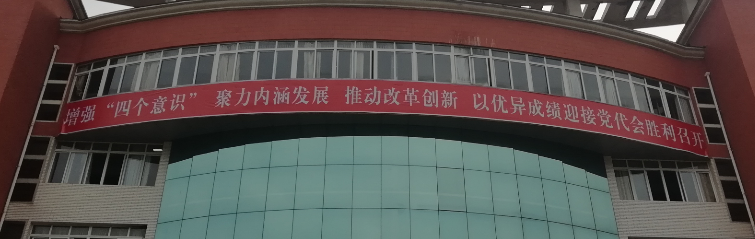 长27米*1.6米宽布幅6.一教学楼下方圆弧横幅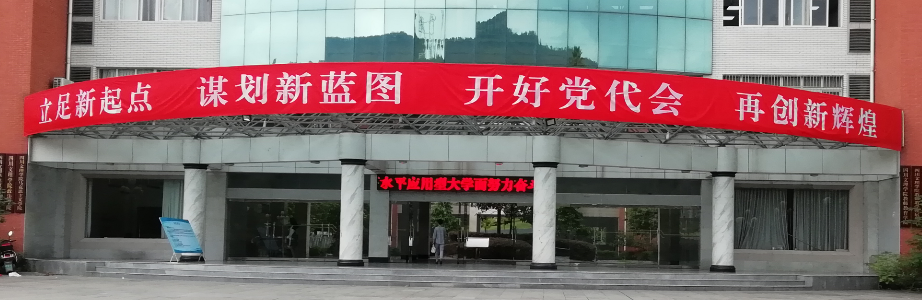 长34米*1.5米宽布幅7.一教学楼正门竖幅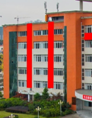 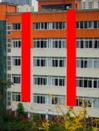 19米长*1.5米宽布幅8.音乐楼圆弧横幅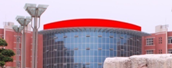 30米长*1.5米宽布幅9.文传楼天桥横幅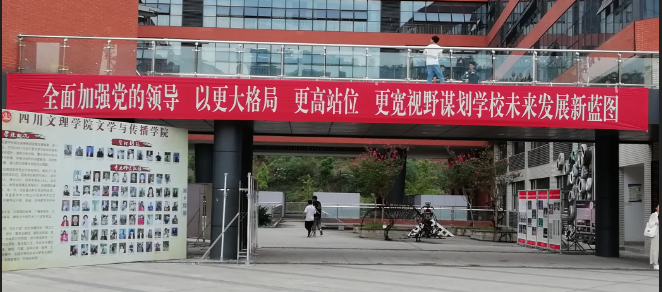 16米长*1.2米宽布幅10.文传楼（1）对行政楼墙面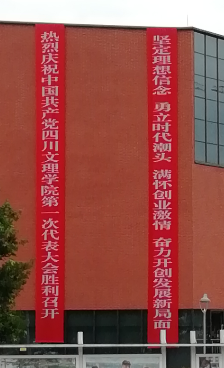 右边13.5米长*1.5米宽，左边14.5米长*1.5宽。布幅11.文传楼（2）美术学院方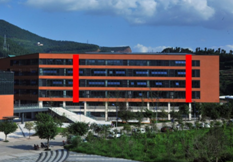 16米长*1.5米宽布幅12.老校区校门口横幅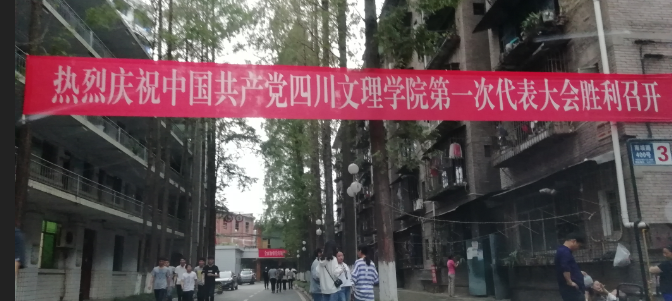 12米长*1.2米宽布幅13.老校区配电房横幅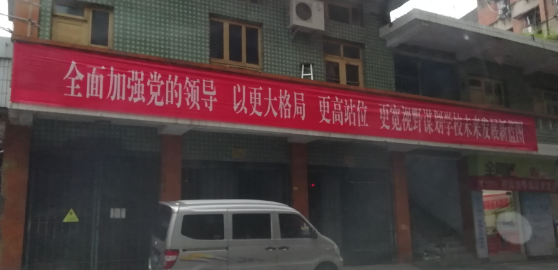 长14米*1.2米宽布幅14.老校区一教学楼竖幅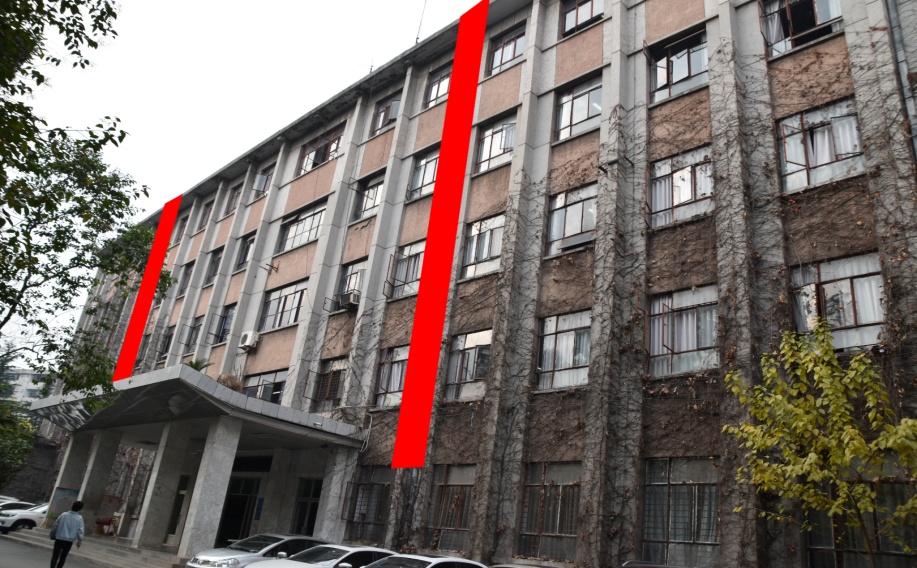 15米长*1.2米宽布幅15.老校区食堂竖幅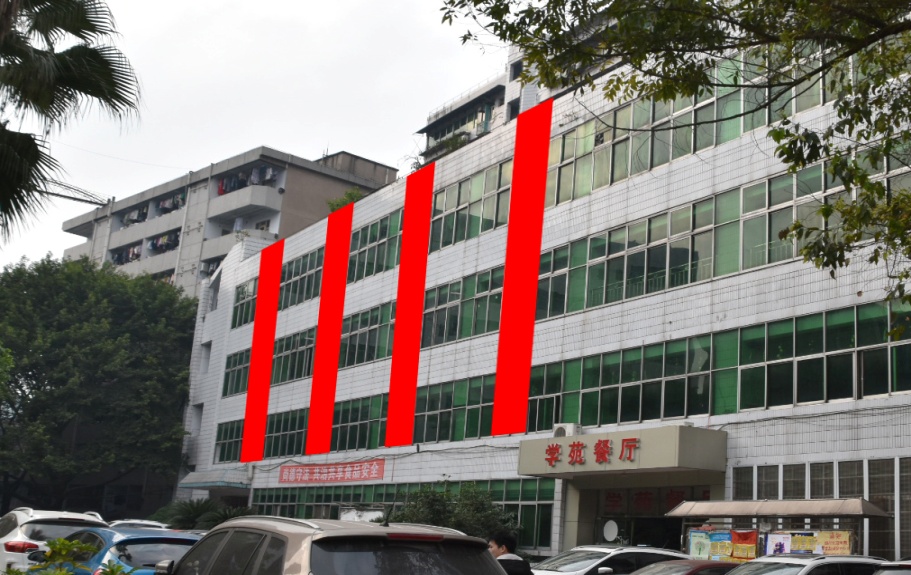 13米长*1.2米宽布幅